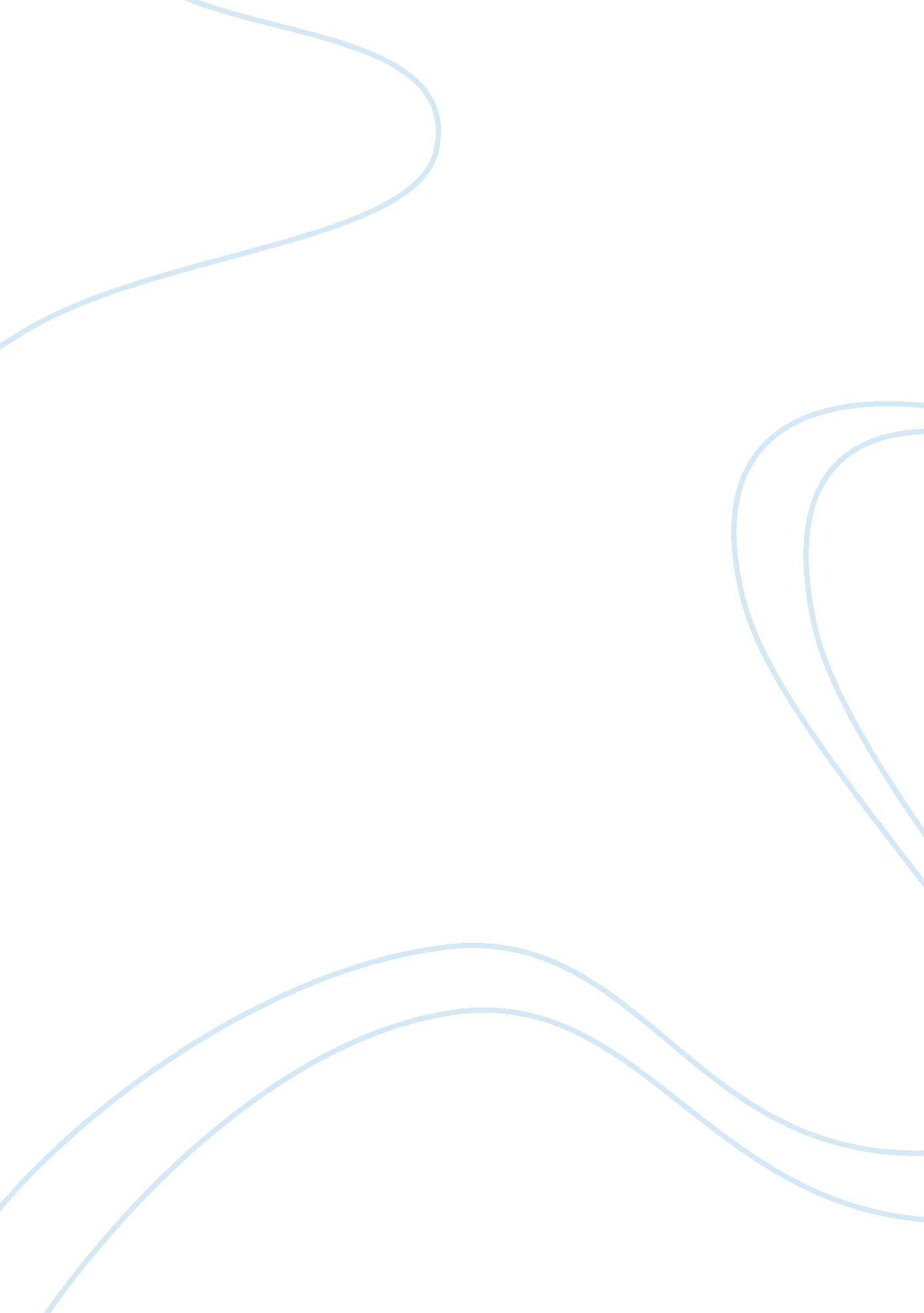 How did the psychological disorders, such as shell shock, in world war i impact o...History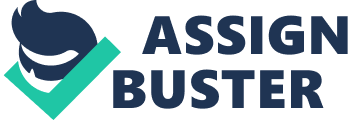 The aftermath of any war in history is occasionally associated with various effects and World War was not an exception. Psychological disorders such as shell shock were common with various allies particularly the British and French. The span of war itself becomes very traumatizing and rarely do individuals in the war come out of the war psychologically healthy. Moreover, it wasnt until the World War 1 ended that the British and French society began to comprehend these concerns well and the kind of diagnoses that are common to us today. 
Societal level 
Many in the European society overlooked the psychological impacts stating that it was to the physical effect of exploding military ordnance in French and British. But the impacts were for a fact a concern. The impact can be seen from the aftermath prompt cure; cognitive re-structuring of various traumatic experiences (i. e. avoiding the past thoughts) and interacted with the therapist in the seeking for a cure. On social front many were unable to fit well into the society as a lot had changed during the cause of the war. Many of the soldiers were psychologically ill affecting their lives and individual families. After the war many traumatized soldiers from France and Britain soldiers shared several common symptoms – from twitches, anxiety, speech difficulties and digestive complications to more complex nervous indispositions. These affected the economic frontier of their countries since many were incapable to appropriately fit into the society. For instance, while doctors found it strange that these symptoms many times often never present in these countries until the solder was back in the original confines of civilian life. These psychological disorders in World War I impact on the societal level of Britain and France. 
Cultural level 
The soldiers were largely unable to culturally transform in these European nations and unable to conform to the cultural expectations. The post psychological impacts such as shell shock have gone a long way in impacting on cultural aspect of the British and French societies. World War 1 can be considered as one of the hinge moment in the culture of the Britain and France. This can be largely attributed to the psychological experiences that were evident. Together the path of cultural effect was set one that set all the difference. Most notable was the impact was in cultural values such as traditional ideologies. The nature of the treatment become more integral part of the cultural heritage and later changed the cultural expectation and behaviors in Britain and France 
Political level 
The legal evidence point to the fact that the world war 1 impacted to a larger extent the political considerations of the administrative set up in contemporary British and French nations. Furthermore, the manner in which victims were handled after the post war was as a result of the shell –shock phenomena. The psychological stress brought by the world war one made a great impact on the European nations as new approach to addressing various diplomatic concerns emerged. Most notable was an approach of more peaceful path as opposed to the initial aggressive way. 
References 
OMara, Neil Michael. 2013. Over 100 Facts WW1. Luton: Andrews UK. http://public. eblib. com/choice/publicfullrecord. aspx? p= 1578075. 